Na temelju članaka 32., 41. i 43. Izjave o osnivanju IRENA – Istarske Regionalne Energetske Agencije d.o.o. donesene 09. travnja 2014., direktor trgovačkog društva IRENA – Istarska Regionalna Energetska Agencija d.o.o. (u nastavku: Društvo) uz prethodnu suglasnost Nadzornog odbora dana 29. 9. 2023. godine donosiPRAVILNIK O DONACIJAMA I SPONZORSTVIMAČlanak 1.Ovim se Pravilnikom utvrđuju kriteriji, mjerila i postupci za dodjelu donacija i sponzorstava pravnim i fizičkim osobama.Članak 2.Za potrebe ovog Pravilnika izraz 'donacija' odnosi se na dobrovoljna darivanja u novčanom obliku ili naravi kulturnim, zdravstvenim, odgojno-obrazovnim,  humanitarnim, sportskim, vjerskim, ekološkim i drugim općekorisnim udrugama, ustanovama i drugim institucijama, te fizičkim osobama koje navedene djelatnosti obavljaju u skladu s posebnim propisima.Članak 3.Za potrebe ovog Pravilnika izraz 'sponzorstvo' odnosi se na davanje financijske, uslužne ili naravne potpore kulturnim, zdravstvenim, odgojno-obrazovnim,  humanitarnim, sportskim, vjerskim, ekološkim i drugim općekorisnim udrugama, ustanovama i drugim institucijama, te fizičkim osobama uz određenu protuuslugu primatelja sponzorstva, kao što je oglašavanje, promoviranje i/ili podupiranje Društva u svrhu doprinosa ugleda, prepoznatljivosti i poslovnih interesa Društva, te ostvarenja pozitivnog odnosa s javnosti i suživota s lokalnom zajednicom.Članak 4.Donacije i sponzorstva moguća su isključivo pravnim osobama registriranima u Republici Hrvatskoj i fizičkim osobama državljanima Republike Hrvatske koji imaju uredno prijavljeno prebivalište u Republici Hrvatskoj.Društvo može donirati ili sponzorirati bilo koji organizirani oblik djelovanja građana ili fizičku osobu za koju se prema općeprihvaćenim socijalnim normama može ustanoviti da joj je pomoć potrebna ili da se njihovim djelovanjem potiče društvena odgovornost prema zajednici, etičnost, kulturni, sportski ili koji drugi oblik napretka.Prioritet pri dodjeli donacije ili sponzorstva imaju pravne i fizičke osobe registrirane na području Istarske županije.Članak 5.Iznos planiranih sredstava za donacije i sponzorstva u novčanom obliku i u naravi utvrđuje se ovisno o raspoloživim sredstvima i poslovanju Društva, te se definira putem Javnog poziva za dodjelu donacija i/ili sponzorstava (u daljnjem tekstu: Javni poziv) kojeg raspisuje Društvo. Godišnji iznos planiranih sredstava za donacije i sponzorstva u novčanom obliku definiran je i financijskim planom Društva za poslovnu godinu. Članak 6.Podnošenje prijave za Javni poziv za dodjelu donacija i/ili sponzorstava moguće je najmanje 15 dana od datuma objave poziva.Evaluacija zaprimljenih prijava mora biti dovršena u roku od 30 dana, računajući od zadnjeg dana roka za dostavu prijava, osim ako Javnim pozivom nisu određeni duži rokovi. Povjerenstvo razmatra i ocjenjuje prijave sukladno uvjetima i kriterijima traženim u Javnom pozivu, te sukladno odredbama ovog Pravilnika.Javni poziv objavljuje se na web stranici Društva. Članak 7.Temeljem Javnog poziva iz Članka 6 kojeg raspisuje Društvo, zainteresirane pravne i fizičke osobe Društvu dužne su dostaviti Zahtjev za donaciju i/ili Zahtjev za sponzorstvo (u daljnjem tekstu: Zahtjev) kojeg je potrebno poslati u roku definiranim Javnim pozivom. Zahtjev se dostavlja fizički poštom na adresu sjedišta Društva ili digitalno na službenu e-mail adresu Društva.Društvo će razmatrati isključivo Zahtjeve koji se odnose na raspisani Javni poziv Društva i koji su uredno ispunjeni, odnosno koji sadrže sve podatke navedene u Članku 8. ovog Pravilnika. U slučaju zaprimanja nekompletnog Zahtjeva, Društvo može zatražiti dodatno pojašnjenje od pravne ili fizičke osobe koja je podnijela Zahtjev.Članak 8.Zahtjev za donaciju / sponzorstvo sadrži:Datum sastavljanja;Naziv, adresu, adresu e-pošte i telefonski kontakt podnositelja;OIB podnositelja;Matični broj (u slučaju pravne osobe)Žiro račun i naziv banke (ukoliko se traži novčani iznos)Status podnositelja zahtjevaKratak opis svrhe zatražene donacije / sponzorstva i kategoriju pod koju donacija / sponzorstvo spada;Traženi novčani iznos ili opis donacije / sponzorstva u naraviObrazac Zahtjeva koji su dužne popuniti pravne ili fizičke osobe sastavni je dio ovog Pravilnika (Prilozi 1 i 2)Fizičke osobe su uz Zahtjev dužne dostaviti i presliku osobne iskaznice i dokaz o državljanstvu (moguće je dostaviti kao original, neslužbenu kopiju ili presliku).Pravne osobe su uz Zahtjev dužne dostaviti izvadak iz sudskog, obrtnog, strukovnog ili drugog odgovarajućeg registra. Podnošenje Zahtjeva ni u kojem slučaju ne obvezuje Društvo na dodjelu donacije.Članak 9.Ukoliko Društvo po uredno ispunjenom Zahtjevu odobri donaciju i/ili sponzorstvo, o odobrenoj donaciji /ili sponzorstvu donijeti će se Odluka o donaciji i/ili sponzorstvu, te će se sklopiti Ugovor o donaciji i/ili sponzorstvu. Primatelj donacije i/ili sponzorstva temeljem Ugovora o donaciji i/ili sponzorstvu obvezuje se dostaviti Izvješće o namjenskom utrošku sredstava u slučaju primitka donacije i/ili sponzorstva u novčanom obliku, te Izvješće o statusu donacije ili sponzorstva u naravi u slučaju primitka donacije i/ili sponzorstva u naravi. Rok za dostavu Izvješća o namjenskom utrošku sredstava i/ili Izvješća o statusu donacije ili sponzorstva u naravi Društvu je 180 dana od dana primitka donacije i/ili sponzorstva, osim ako su rokovi drukčije definirani Javnim pozivom. Uz Izvješće o namjenskom utrošku sredstava potrebno je dostaviti kopiju računa na koji se namjenski utrošak odnosi i potvrdu plaćanja računa. Uz Izvješće o statusu donacije ili sponzorstva u naravi potrebno je dostaviti fotodokumentaciju donirane / sponzorirane opreme. Društvo ima mogućnost obilaska terena i inspekcije donirane / sponzorirane opreme, te u slučaju nepridržavanja pravila korištenja i održavanja zadanim Javim pozivom prema slobodnoj procjeni članova Društva, ima pravo povrata donirane / sponzorirane opreme od strane primatelja donacije / sponzorstva.Izvješće o namjenskom utrošku sredstava i/ili Izvješće o statusu donacije ili sponzorstva u naravi dostavlja se fizički poštom na adresu sjedišta Društva ili digitalno na službenu e-mail adresu Društva.Izvješća o namjenskom utrošku sredstava i Izvješća o statusu donacije ili sponzorstva u naravi primljena od strane primatelja donacije i/ili sponzorstva će se po izvršenoj donaciji i/ili sponzorstvu čuvati kao dokaz da je dar u novčanom obliku, usluzi ili naravi uručen primatelju i namjenski korišten. Obrasci Izvješća o namjenskom utrošku sredstava i Izvješća o statusu donacije ili sponzorstva u naravi sastavni su dio ovog Pravilnika (Prilozi 3 i 4).Članak 10.Odluku o donaciji i/ili sponzorstvu za odobrene donacije i/ili sponzorstva donosi direktor Društva, samoinicijativno internom odlukom na temelju ovog Pravilnika, raspisanog Javnog poziva i uredno podnesenog Zahtjeva za donaciju i/ili sponzorstva koji se odnosi na raspisani Javni poziv Društva. Odluke o donaciji i/ili sponzorstvu u skladu s ovim Pravilnikom objavljuju se na web stranici Društva.Članak 11.Postupak davanja donacija i/ili sponzorstva vodit će se u nadležnosti Odjela općih poslova, financija i računovodstva, koji je zadužen i za čuvanje sve dokumentacije vezane uz donacije i/ili sponzorstva. Odlučivati o dodjeli donacije i/ili sponzorstva može isključivo direktor Društva na prijedlog rukovoditelja navedenog Odjela. Članak 12.Društvo vodi Registar zaprimljenih Zahtjeva za donaciju i sponzorstvo, te vodi računa o pravovremenom informiranju podnositelja i javnosti. Registar sadrži:Datum zaprimanja;Naziv i adresu podnositelja;OIB podnositelja;Kratak opis svrhe zatražene donacije i/ili sponzorstva;Oznaku izlazne pošte kojom je podnositelj obavješten o zahtjevu.Registar zaprimljenih Zahtjeva za donaciju i sponzorstvo objavljuje se na web stranici Društva.Obrazac Registra zaprimljenih zahtjeva za donaciju i sponzorstvo sastavni je dio ovog Pravilnika (Prilog 5).Članak 13.O donacijama i sponzorstvima do iznosa od 2.650,00 EUR po pojedinom zahtjevu odlučuje direktor Društva. O donacijama i sponzorstvima iznad iznosa od 2.650,00 EUR po pojedinom zahtjevu odlučuje Nadzorni odbor Društva.Članak 14.Društvo nije temeljem ovog Pravilnika obvezno davati donacije i sponzorstva. Članak 15.Ovaj Pravilnik stupa na snagu u roku osam (8) dana od dana objave ovog Pravilnika.Dodatni prilozi uz Pravilnik:Prilog 1 – Zahtjev za donacijuPrilog 2 – Zahtjev za sponzorstvoPrilog 3 – Izvješće o namjenskom utrošku sredstavaPrilog 4 – Izvješće o statusu donacije ili sponzorstva u naraviPrilog 5 - Registar zaprimljenih zahtjeva za donaciju i sponzorstvoDalibor Jovanović, direktor______________________LABIN, 29. 9. 2023.INTERNI BROJ: D/01-26/23/193-01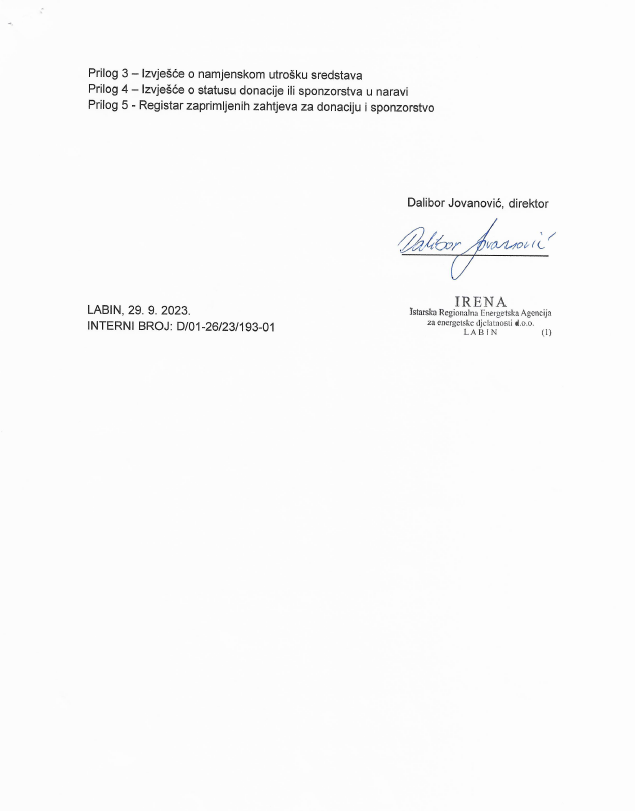 